	Общеобразовательная  Автономная Некоммерческая 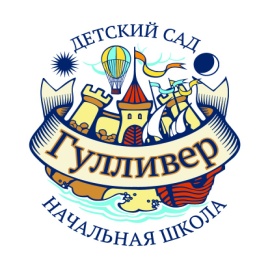 Организация «Гулливер» (АНО «Гулливер»)                    142702, Московская обл., Ленинский р-н, дер. Суханово, ул. Парковая, д. 146                   ИНН  5003123715       КПП 500301001   8(495)668-71-98 gulliver_suchanovo@bk.ru                                                        ДОГОВОР ОБ ОБРАЗОВАНИИ В АНО «ГУЛЛИВЕР» №___                                                                                                                от    «____» __________________  20___  г.Общеобразовательная автономная некоммерческая организация «Гулливер» (АНО «ГУЛЛИВЕР» - лицензия на осуществление образовательной деятельности № 77351 от 21.12.2017, выданная Министерством образования Московской области), в лице  директора Агеева Владимира Александровича, действующего на основании Устава, с одной стороны, и _____________________________________________________________________________________с другой стороны,  совместно именуемые «Стороны», заключили настоящий Договор о следующем:ТЕРМИНЫ “Образовательная организация” – Общеобразовательная автономная некоммерческая организация «Гулливер»“Обучающийся”–_____________________________________________________________________.                                                                     (Ф.И.О. учащегося)ПРЕДМЕТ ДОГОВОРА1. Стороны   настоящего  Договора  объединяют  усилия   в   обучении,   воспитании   и   развитииОбучающегося, обеспечении самоопределения его личности, создании условий для самореализации, формирования человека и гражданина, интегрированного в современное общество и нацеленного на совершенствование этого общества, создания условий для формирования у него компетентности, адекватной современному уровню знаний и уровню образовательной программы.1.2   “Образовательная организация” предоставляет следующий комплекс услуг:1.2.1. Обучение по программе начального общего образования в пределах Федерального государственного образовательного стандарта (далее – ФГОС), в соответствии с Федеральной образовательной программой (далее – ФОП), обеспечиваемое за счет субсидий из бюджета Московской области;1.2.2. Услуги в сфере образования Обучающегося, оплачиваемые за счет средств Родителей:1.2.2.1. Организация образовательного процесса Обучающегося с 08.00 до 19.00 1.2.2.2.  Часы учебной нагрузки в I-ой половине дня в дополнение к ФГОС в соответствии с учебным планом; часы нагрузки во II-ой половине дня в соответствии с планом внеурочной деятельности Школы1.2.        В соответствии с условиями настоящего Договора АНО «Гулливер» принимает на обучение ____________________________________________________________________________по программе ________ класса  на ____________________ форму обучения не ниже требований федеральных государственных образовательных стандартов.       Срок обучения устанавливается с  «___» _______________20___ года по  «___» ______________ 20___ года.   Уровень обучения – начальное общее образование – 4 года.Обязательства сторон2.1.  “Образовательная организация” принимает на себя следующие обязательства: 2.1.1.   Обеспечить Обучающемуся реализацию основной образовательной программы АНО «Гулливер» в пределах федерального государственного образовательного стандарта в соответствии с учебным планом, годовым календарным учебным графиком и расписанием занятий. 2.1.2.    Организовать и обеспечить надлежащее исполнение дополнительных услуг в соответствии с учебным планом и расписанием занятий. 2.1.3. Ознакомить Родителя с Уставом, Лицензией, Правилами внутреннего распорядка обучающихся, учебным планом АНО «Гулливер».2.1.4.  Осуществлять подбор и прием на работу квалифицированных работников с высоким уровнем профессиональной компетентности, следить за ходом и качеством их работы. 2.1.5. Обеспечить для проведения занятий помещения, соответствующие санитарным и гигиеническим требованиям, а также оснащение, соответствующее обязательным нормам и правилам, предъявляемым к образовательному процессу. 2.1.6. Организовать четырехразовое питание Обучающегося, в течение всего срока действия настоящего Договора. 2.1.7.    Организовать помещения для проведения спортивно-оздоровительных занятий и обеспечить их соответствующим спортивным   инвентарем. 2.1.8. Организовать текущий  контроль за состоянием здоровья Обучающегося, проведение санитарно-гигиенических и профилактических мероприятий.2.1.9.   Принимать все меры по обеспечению безопасности и охраны жизни и здоровья обучающихся в АНО «Гулливер» с момента и места их передачи Родителями уполномоченным работникам АНО «Гулливер»  до возврата их обратно из АНО «Гулливер». 2.1.10.   Проявлять уважение к личности обучающегося, оберегать его от всех форм физического и психологического насилия, обеспечить условия укрепления нравственного, физического и психологического здоровья, эмоционального благополучия Обучающегося с учетом его индивидуальных особенностей. 2.1.11.   Обеспечить наполняемость классов не более 20 человек. 2.1.12. Осуществлять текущий и промежуточный контроль за успеваемостью и поведением Обучающегося и в доступной форме информировать Родителей о результатах. 2.1.13.   Выдать Обучающемуся соответствующий документ об освоении тех или иных компонентов программ начального  общего образования (за класс, за освоенные учебные предметы) в случае ухода учащегося из АНО «Гулливер»  до завершения им начального общего образования.2.1.14.   Сохранить место за обучающимся в АНО «Гулливер»  в случае его болезни и в других случаях пропуска занятий по уважительным причинам. 2.1.15.   Восполнить материал занятий, пройденный за время отсутствия Обучающегося по уважительной причине, если период отсутствия – не более рабочей недели.2.1.16.   Уведомить Родителя о нецелесообразности оказания обучающемуся образовательных услуг в объеме, предусмотренном пунктом 1.2 настоящего договора, вследствие его индивидуальных особенностей, делающих невозможным или педагогически нецелесообразным оказание данных услуг. 2.1.17.   Обеспечивать соблюдение техники безопасности на занятиях и прогулках, соблюдать нормы охраны детского труда2.1.18.  Обеспечить медицинское наблюдение во время нахождения Обучающегося в начальной школе  медицинской сестрой учреждения.2.2    Родитель принимает на себя следующие обязательства: 2.2.1.    При поступлении учащегося в АНО «Гулливер»  и в процессе его обучения, по запросу АНО «Гулливер»  своевременно предоставлять все необходимые документы. 2.2.2.   Незамедлительно сообщать в АНО «Гулливер» об изменении места жительства и контактной информации Родителя или обучающегося. 2.2.3.   Воспитывать Обучающегося, заботиться о его физическом развитии и обучении. 2.2.4.   По требованию  образовательной организации встречаться с администрацией и педагогами АНО «Гулливер», в т.ч. при наличии у АНО «Гулливер»  претензий к поведению обучающегося или его отношению к процессу обучения, посещать родительские собрания. 2.2.5.   Нести материальную ответственность за ущерб, причиненный АНО «Гулливер», а также другим детям по вине обучающегося. 2.2.6.   Проявлять уважение к Работникам и другим обучающимся АНО «Гулливер». 2.2.7.   В случае выявления заболевания, освободить Обучающегося от занятий и принять меры для его выздоровления. В случае пропуска уроков по болезни, родители представляют справку от врача.2.2.8.   Прерывать обучение Обучающегося в образовательной организации во внеканикулярное время без уважительной причины исключительно по согласованию с администрацией АНО «Гулливер». В указанном случае Родитель обязан не менее чем за семь дней до предполагаемого перерыва в письменном виде известить администрацию АНО «Гулливер»  о целях и сроке предполагаемого перерыва для согласования объема и стоимости восполнения материала занятий, пропущенного обучающимся.В случае пропуска учебных занятий пять дней и более, возвращение к образовательному процессу возможно только  при предоставлении справки о состоянии здоровья.2.2.9.   Обеспечить участие обучающегося в мероприятиях, проводимых Министерством образования Московской области  по оценке качества образования обучающихся. 2.2.10.   Своевременно лично или с помощью других совершеннолетних родственников приводить и забирать обучающегося из АНО «Гулливер». В случае самостоятельного прихода и ухода обучающегося родители предоставляют заявление об освобождении АНО «Гулливер»  от ответственности за жизнь и здоровье обучающегося во время нахождения за территорией АНО «Гулливер». 2.2.11.   Контролировать своевременное выполнение обучающимся домашнего задания, при наличии такового и успеваемость обучающегося.2.2.12.   Осуществлять целевое финансирование АНО «Гулливер»  в соответствии с разделом 4 настоящего Договора. 2.2.13.   Выполнять и обеспечивать выполнение обучающимся Устава, Правил внутреннего распорядка и иных локальных актов и требований, регламентирующих деятельность АНО «Гулливер». 2.2.14.  Своевременно предоставлять, не искажать и не утаивать информацию, касающуюся индивидуальных особенностей обучающегося, отражающуюся на его психоэмоциональном состоянии, возможностях в усвоении новой информации, общению с другими детьми. Прививать уважение к другим детям, педагогам и иным сотрудникам АНО «Гулливер». 2.2.16. Не допускать наличия у обучающегося потенциально опасных для жизни и здоровья предметов (спичек, зажигалок, колющих и режущих предметов, жевательной резинки).2.2.17. Не допускать наличия у обучающегося ценных вещей и ювелирных изделий, денежных средств, мобильных телефонов и прочих средств коммуникации. За сохранность вышеперечисленного АНО «Гулливер» ответственности не несет.2.2.18. Не нарушать морально-этических норм при общении с администрацией АНО «Гулливер» и её сотрудниками.2.2.19. Обеспечивать своевременную явку обучающегося на занятия в надлежащем виде, при наличии решения о  введения единой формы – обеспечивать ежедневное наличие таковой, а также наличие сменной обуви и спортивной формы для занятий физкультурой,  соответствующую погоде верхнюю одежду для совершения прогулок.2.2.20. Своевременно  вносить оплату за обучение и воспитание  в соответствии с разделом 6 настоящего Договора.2.2.21. Своевременно, в соответствии с режимом работы,  доставлять и забирать обучающегося из АНО «Гулливер». 2.2.22. Письменно информировать администрацию и педагогических работников о лицах, которым может быть доверен обучающийся по окончании дня, о телефонах для связи с Родителями в течение учебного дня.2.2.23. Не допускать посещение АНО «Гулливер» обучающимся, в случае обнаружения у него инфекционных заболеваний, создающих угрозу заражения остальных обучающихся и персонала АНО «Гулливер». Информировать АНО «Гулливер»  об изменениях в физическом и психическом состоянии обучающегося, препятствующих нахождению в Школе.2.2.24. При появлении  у обучающегося в течении  дня     различных   симптомов    заболевания (повышение температуры, рвота, диарея и проч.), медицинский работник учреждения (учитель,  либо воспитатель ГПД) по телефону информирует об этом родителей.  Родители, в свою очередь, обязаны принять все меры для того, чтобы в срок, не более 3 часов забрать ребенка из образовательной организации. До прибытия родителей, обучающийся  находится в изоляторе под присмотром одного из сотрудников учреждения. В том случае, если родители не забрали обучающегося из образовательной организации в вышеуказанный срок, АНО ”Гулливер” действует по своему усмотрению, в т.ч. имеет право на вызов скорой неотложной помощи.Права сторон  Организация имеет право:3.1.1.   Самостоятельно выбирать, разрабатывать и применять методики обучения и воспитания обучающегося. 3.1.2.   Самостоятельно устанавливать сроки каникул, дни занятий и продолжительность учебного дня и уроков. 3.1.3. АНО «Гулливер» самостоятельно, по своему усмотрению, проводит  комплектование классов (при формировании в параллели более одного класса).3.1.4.   Передавать информацию об обучающихся в телекоммуникационные системы СтатГрад, РЦОИ МО (Региональный центр обработки информации Московской области), предназначенные для осуществления документооборота (выдача заданий и сбор отчетов) при проведении контрольно-диагностических мероприятий. 3.1.5.   АНО «Гулливер» вправе отказать Родителям и обучающемуся в заключении договора на новый срок по истечении действия настоящего договора, если Родители или обучающийся в период его действия допускали нарушения, предусмотренные законодательством Российской Федерации, настоящим договором и дающие АНО «Гулливер» право в одностороннем порядке отказаться от исполнения договора. 3.1.6.   В случае систематических опозданий обучающегося на занятия, пропусков без уважительных причин АНО «Гулливер» не несет ответственности за качество знаний и имеет право отчислить обучающегося. 3.1.7. На одностороннее расторжение договора, если в процессе обучения обнаружатся условия, при которых учреждение не сможет гарантировать качественное предоставление образовательных услуг и нести полную ответственность в силу объективных причин (несостоятельность учреждения).3.1.8. На одностороннее расторжение договора при нарушении родителями (законными представителями) существенных условий договора. К существенным условиям относится однократное или регулярное нарушение Правил внутреннего распорядка, п. 2.2.18.,  а также отсутствие оплаты за содержание учащегося позже 1-го числа месяца, за который не произведена оплата.3.1.9.  В случае отсутствия оплаты абонементов за дополнительные платные услуги (кружки, студии и секции) до 5 числа месяца, за который производится оплата, образовательная организация  имеет право приостановить данные посещения  этих занятий. 3.1.10. На одностороннее расторжение договора, если в течении срока действия проявляется нетипичное для возраста обучающегося агрессивное поведение, несущее угрозу для жизни и здоровья других Обучающихся.3.1.11. При ухудшении состояния обучающегося, мед. персонал  АНО «Гулливер» имеет право изолировать его в специальное помещение (изолятор).3.1.12. В случае необходимости срочной госпитализации обучающегося, либо вызова неотложной (скорой) помощи действовать по своему усмотрению, при отсутствии возможности связаться с Родителями, либо поставив Родителей в известность по телефону.3.2.  Родители имеют право:3.2.1. Вносить предложения по улучшению работы АНО «Гулливер» и организации дополнительных занятий. 3.2.2.   Получать информацию в АНО «Гулливер» о посещаемости и успеваемости обучающегося, встречаться по этим вопросам с администрацией и педагогами АНО «Гулливер». 3.2.3. Досрочно расторгнуть договор с АНО «Гулливер», известив администрацию за один месяц в письменном виде. 3.2.4.  Защищать  законные права и интересы Обучающегося. Оказывать АНО «Гулливер» материальную помощь (в виде целевых, благотворительных, спонсорских взносов и пожертвований) на развитие уставной деятельности  АНО «Гулливер» и его образовательных структурных подразделений.Финансирование АНО «Гулливер»4.1.   Финансирование образовательного процесса осуществляется за счет субсидий из бюджета Московской области, средств родителей и поступлений от других организаций на реализацию образовательных и развивающих программ.  Все денежные поступления расходуются АНО «Гулливер» строго по целевому назначению: • на организацию, обеспечение и совершенствование образовательного процесса; • на материально-техническое обеспечение и оснащение образовательного процесса; • на выплату заработной платы сотрудникам образовательной организации; • на обеспечение необходимых условий для физкультурно-оздоровительной деятельности; • на организацию общественного питания в течение срока обучения обучающегося; • на проведение санитарно-гигиенических, профилактических  мероприятий; • на иные непосредственные нужды обеспечения и развития образовательного процесса. 5. Организация образовательного процесса5.1.  Время работы АНО «Гулливер» с 8.00 до 19.00 ежедневно, кроме выходных и праздничных дней.  5.2.   Обучение Обучающегося в АНО «Гулливер» ведется на русском языке.5.3.   В течении летнего периода (июнь – август) концепция образовательной деятельности может меняться на режим “Летнего лагеря”,  c программой которого АНО «Гулливер» знакомит родителей с 20 по 30 мая путем размещения информации на сайте организации. Преподавательский состав  может быть изменен, в зависимости от графика отпусков. 5.4.  АНО «Гулливер» может предоставить дополнительные услуги (консультации, индивидуальные занятия, мастер – классы и т.д.). Взаимоотношения сторон по предоставлению и оплате этих услуг регулируются дополнительным соглашением. В случае предоставления дополнительных услуг на сумму не более чем на 10.000 рублей единовременно, дополнительное  соглашение может не заключаться, а данная услуга оформляется путем составления платежного документа с наименованием услуги и назначением платежа.5.5. Согласно режиму дня, Обучающиеся во второй половине дня занимаются самоподготовкой, на которой самостоятельно выполняют домашнее задание педагогов. Воспитатель ГПД контролирует во время самоподготовки дисциплину на занятиях и оказывает консультативную помощь Обучающимся.5.6.  Домашнее задание по иностранному языку Обучающиеся выполняют во время самоподготовки самостоятельно, либо дома с родителями. За выполнение домашних заданий по иностранному языку, преподаватель и воспитатель ГПД ответственности не несут.5.7. Если в течении учебного года возникает обоснованная необходимость замены педагога, - администрация вправе это сделать без согласования с родителями Обучающихся.                          6.  Стоимость образовательных услуг и порядок оплатыСтоимость услуг по обучению обучающегося составляет ________ (                              ) рублей в месяц. В отдельных случаях оплата может быть изменена и установлена индивидуально.АНО «Гулливер»  оставляет за собой право на однократное повышение стоимости образовательных услуг  в течение срока действия договора. Величина повышения зависит от финансовых показателей учреждения, влияющих на себестоимость оказываемых услуг, а также учитывается уровень инфляции, предусмотренный характеристиками федерального бюджета на очередной финансовый год.  В случае принятия решения о повышении - руководство письменно или устно уведомляет Родителей об установлении новой оплаты не менее чем за один месяц.  Оплата услуг за обучение вносится Родителями помесячно с 20 по 25 число, но не позднее 27 числа месяца, за который производится оплата, т.е. до 27 сентября – за октябрь, до 27 октября - за ноябрь и т.д., единовременно за весь год обучения, либо по отдельному индивидуальному графику.Отсутствие Обучающегося в АНО «Гулливер» по причине болезни или иной другой причине не освобождает Родителей (законных представителей) от обязательства своевременно (согласно п.7.3. настоящего Договора) вносить оплату за обучение.При отсутствии обучающегося по любым причинам – АНО «Гулливер»  перерасчет за обучение не производит.  6.6.    При отсутствии оплаты в установленный договором срок (а также, если устно или письменно не согласована иная дата внесения оплаты) стороны обязуются придерживаться следующего регламента: после 1-го числа месяца за который не произведена оплата – действие договора приостанавливается на 5 рабочих дней (во время приостановки действия договора, ребенок до посещения учреждения не допускается ). Далее, при отсутствии оплаты договор может быть расторгнут.6.7.    В случае расторжения настоящего Договора по инициативе Родителей, сумма, внесенная в качестве оплаты за текущий месяц, возврату не подлежит. В случае расторжения Договора по инициативе одной из сторон,  неиспользованная сумма, внесенная за учебный год, возвращается в конце учебного года, за исключением месяца, в котором производилось расторжение. За весь  летний период (июнь – август), при условии непосещения АНО «Гулливер»  вносится единовременный целевой взнос, в размере                   (                             ) руб.  Данная оплата производится до 25 мая.Срок действия договора         7.1.  Срок действия настоящего договора устанавливается с 01.09.20___г. по 31.08.20___г.Ответственность сторон         8.1.  В случае неисполнения или ненадлежащего исполнения Сторонами обязательств по настоящему Договору они несут ответственность в соответствии с гражданским законодательством РФ. 8.2.   АНО «Гулливер» несет в установленном законодательством РФ порядке ответственность за жизнь и здоровье обучающегося во время образовательного процесса.          8.3.  АНО «Гулливер»  не несет ответственности за верхнюю одежду, головные уборы и иные подобные вещи обучающегося, оставленные обучающимся вне мест, отведенных для этих целей в АНО «Гулливер». 8.4.  АНО «Гулливер» не несет ответственности за личные вещи обучающегося (мобильные телефоны, компьютеры, ценные вещи, деньги и проч.). 8.5.  В случае причинения обучающимся ущерба АНО «Гулливер» Родитель обязан возместить такой ущерб. 8.6 Стороны настоящего Договора несут установленную действующим законодательством РФ ответственность за ненадлежащее исполнение принятых на себя обязательств.Прочие условия           9.1.  В случае нарушения Родителем обязательств по настоящему Договору ценные имеет право отказаться от исполнения настоящего Договора.         9.2.  В случае систематического нарушения обучающимся своим поведением прав и законных интересов других обучающихся или работников АНО «Гулливер», не соблюдения расписания занятий, препятствия нормальному осуществлению образовательного процесса или иных нарушений правил, АНО «Гулливер» имеет право отказаться от исполнения настоящего Договора, если в течении двух предупреждений Обучающийся не исправит указанные нарушения.        9.3. Во всем остальном, что не урегулировано в настоящем Договоре, стороны руководствуются законодательством РФ и Уставом  АНО “Гулливер”.9.4.  Настоящий Договор составлен в двух экземплярах, имеющих одинаковую юридическую силу, по одному экземпляру для каждой из Сторон.  Прекращение договора10.1.  Договор прекращается по следующим основаниям: по соглашению сторон;по инициативе одной из сторон при условии уведомления второй стороны не менее, чем за один месяц;         10.2. Договор может быть расторгнут одной из сторон в случае существенного нарушения другой стороной условий Договора.         10.3. Договор может быть в одностороннем порядке расторгнут АНО «Гулливер» при нарушении Родителями п. 6.3;  6.4; 2.2.18  настоящего договора.        10.4. Прекращение действия настоящего Договора по любым основаниям влечет за собой отчисление обучающегося, с соблюдением требований настоящего Договора.        10.5. Днем расторжения настоящего Договора по основаниям, предусмотренным п. 10.1, 10.2,          10.3. настоящего Договора считается дата издания приказа об отчислении Обучающегося из АНО «Гулливер».        10.6. При отчислении обучающегося из АНО «Гулливер» Родителю выдаются на руки документы при наличии письменного заявления Родителя и при отсутствии задолженности по оплате за обучение.                                                                    Реквизиты сторон:ШКОЛА    Общеобразовательная автономная некоммерческая организация «Гулливер» (АНО «ГУЛЛИВЕР»)Московская область, Ленинский район, сельское поселение Булатниковское,деревня  Суханово, ул. Парковая, дом 146ИНН: 5003123715, КПП: 500301001, ОКПО: 15943115,Расчетный счет № 40703810040000002718 в ПАО Сбербанк, к/сч № 30101810400000000225, БИК 044525225Директор АНО  «Гулливер»                                                                       __________________ Агеев  В.А.	                    РОДИТЕЛИ 	 (законные представители)______________________________________________Паспорт              № __________________        Выдан_____________________________________________________________________ Зарегистрирован по адресу___________________________________________________Проживает по адресу  _______________________________________________________Тел._____________________________Эл. почта ________________________    Подпись________________			С Уставом и правилами внутреннего распорядка АНО «Гулливер»  ознакомлен(а) и согласен(а)___________________/________________________/